Enhanced Digital Audio System for Remote Interaction (MC988)Content		Overview	3Highlights	3System Solution	4Solution 1：Single Wired Microphone MC988-M1	4Solution 1 Diagram	4Device List	5Solution 2: Double Wired Microphones MC988-M2	6Solution 2 Diagram	6List	7Device Introduction	7Audio Processor MC220E	7MC220E Features	7Audio Processor MC220E Port Instruction	8Audio Processor MC220E Technical Specification	11Spherical Microphone FM290	12Microphone Input Gain Adjustment	13Line Input and Output Gain Adjustment	14DIP Switch Introduction	14Wire Connection	15FAQ	16Output without Sound	16The Output Sound Has Current Noise	16Remote Interactive Echo cannot Cancel	17Diagram ListPic. 31 Single Wired Microphone MC988-M1 Diagram	4Pic. 32 Double Wired Microphones MC988-M2 Diagram	6Pic. 41 Front Panel of MC220E	8Pic. 42 Rear Panel of MC220E	9Pic. 43 Spherical Microphone FM290	11Pic. 44 Mic Input Gain Adjustment Knobs	13Pic. 45 Line Input and Output Gain Adjustment Knobs	13Pic. 46 DIP Switch	14Pic. 47 Wire Connection	15Table ListTable 31 Single Wired Microphone Device List	5Table 32 Double Wired Microphones Device List	7Table 41 MC220E Front Panel Instruction	9Table 42 MC220E Rear Panel Instruction	10Table 43 MC220E Technical Specification	10Table 44 FM290 Technical Specification	12Table 45 DIP Switch Introduction	14OverviewMC988 is an enhanced digital audio system specially developed for educational normalized recording and remote interactive systems. MC988 provides 1 microphone input network interface (can be connected to 1 wireless microphone and 2 wired microphones), 2 balanced microphone inputs, 4 line inputs, 6 line outputs, 1 USB 2.0 A interface and 1 reset button.MC988 has embedded digital audio algorithms such as adaptive echo cancellation, adaptive noise suppression and intelligent mixing which makes MC988 have a very high signal-to-noise ratio and the output sound is full and clear.According to the design ideas of GEAZAN’s smart, configuration-free and simple to use, MC988 can achieve excellent remote interactive audio effects just through a simple connection. It can meet the high-quality audio needs of distance education and web conferencing.HighlightsEasy to install, suitable for normalized recording and playback classrooms and interactive teaching, reducing project deployment time.No complicated software configuration, ready to use after device installation.Adaptive algorithm, simply select different functions through the DIP switch.Independent input and output volume adjustment knob.Support USB, network cable and wireless transmission of audio signals to solve the troubles of cable making.Support wireless and wired microphone avoidance setting and give priority to the sound of wireless microphone when both microphones have sound inputs.System Solution Solution 1：Single Wired Microphone MC988-M1Solution 1 Diagram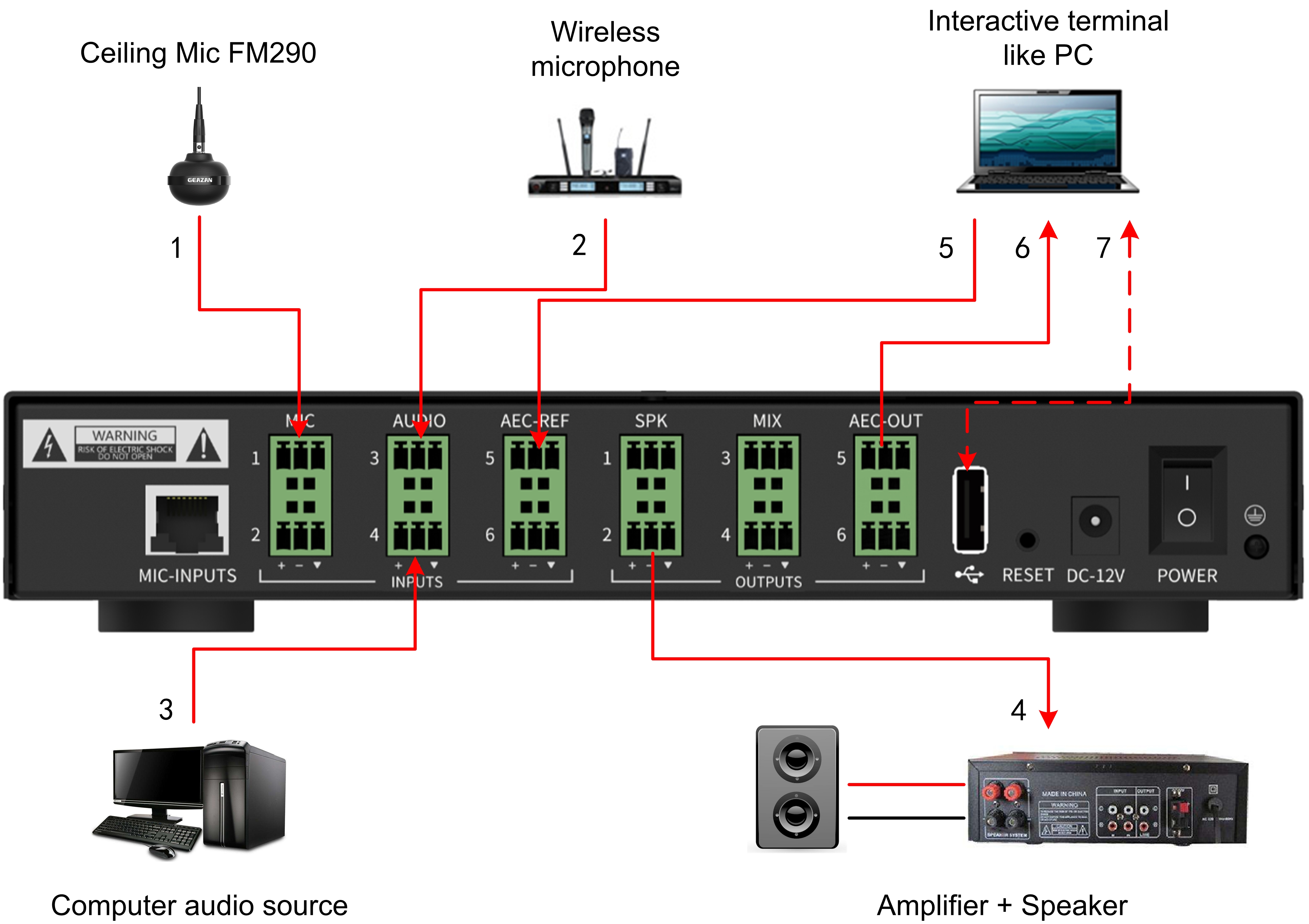 Pic. 31 Single Wired Microphone MC988-M1 DiagramThe device wiring is connected through the interface on the rear panel. 1 ceiling microphone FM290 is connected to the audio processor MIC 1 or MIC 2 input interface, in order to pick up the voice of local teachers and students.External wireless microphone (optional) can connect to audio processor AUDIO 3 input interface.The computer audio source output is connected to the audio processor AUDIO 4 input interface.SPK 1 - 2 output interface is connected to the power amplifier, and then the power amplifier is connected to the speaker for playing the remote audio signal.There are two ways to connect with the interactive terminal.Phoenix connector: the interactive terminal like PC audio output is connected to the audio processor AEC-REF input to provide audio signals from the remote classroom. The audio processor AEC-OUT output is connected to the interactive terminal audio input, and sends the sound picked up by the microphone and the computer sound source to the far end.USB connection: If the interactive terminal supports USB, you can also directly connect the audio processor and the USB terminal of the interactive terminal through a USB cable, as shown by the dotted line in the above diagram.Please note, the above connection is one of two options.Device ListTable 31 Single Wired Microphone Device List Solution 2: Double Wired Microphones MC988-M2Solution 2 Diagram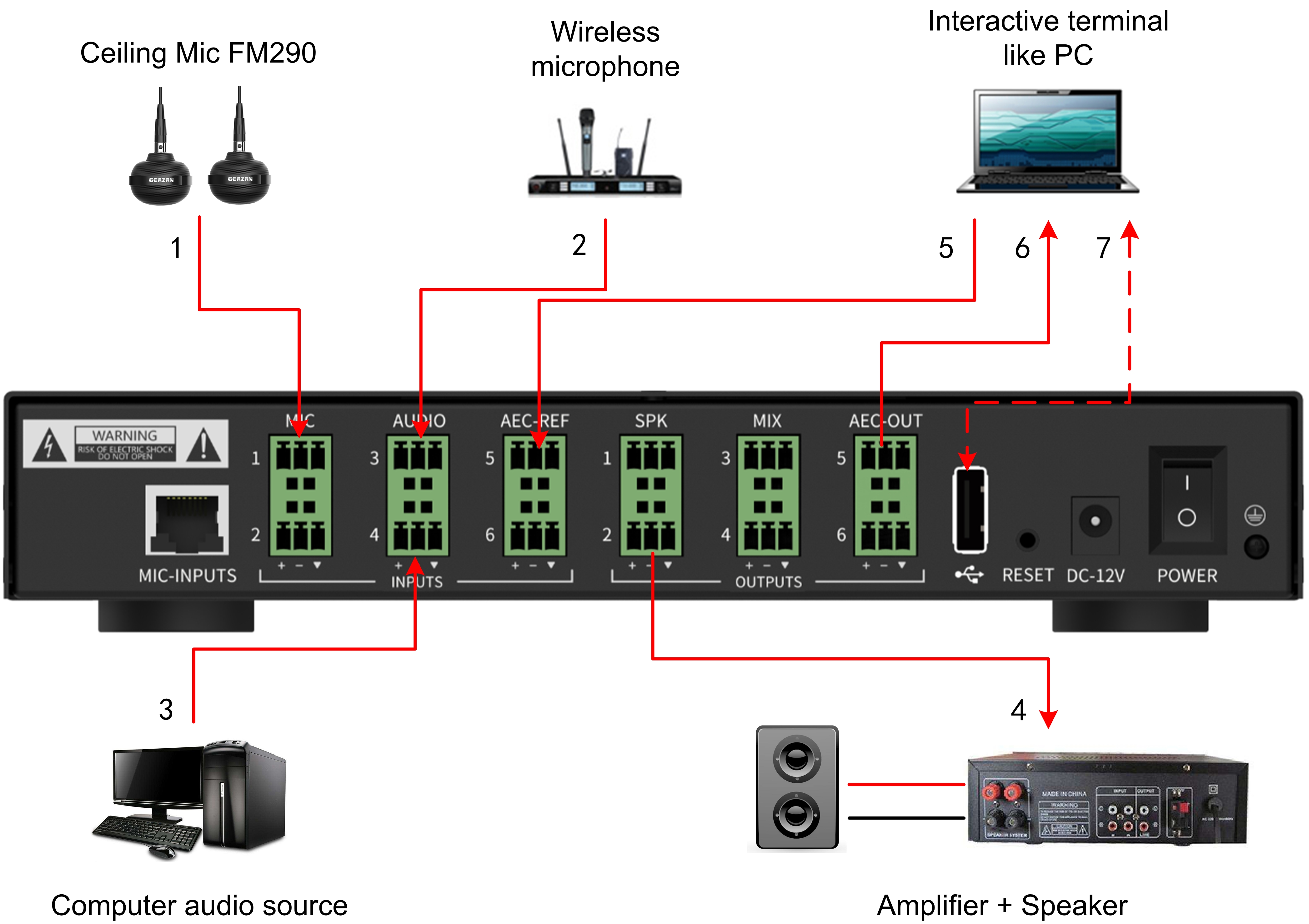 Pic. 32 Double Wired Microphones MC988-M2 DiagramThe device wiring is connected through the interface on the rear panel. 2 ceiling microphones FM290 are connected to the audio processor MIC 1 or MIC 2 input interface, in order to pick up the voice of local teachers and students.External wireless microphone (optional) can connect to audio processor AUDIO 3 input interface.The computer audio source output is connected to the audio processor AUDIO 4 input interface.SPK 1 - 2 output interface is connected to the power amplifier, and then the power amplifier is connected to the speaker for playing the remote audio signal.There are two ways to connect with the interactive terminal.Phoenix connector: the interactive terminal like PC audio output is connected to the audio processor AEC-REF input to provide audio signals from the remote classroom. The audio processor AEC-OUT output is connected to the interactive terminal audio input, and sends the sound picked up by the microphone and the computer sound source to the far end.USB connection: If the interactive terminal supports USB, you can also directly connect the audio processor and the USB terminal of the interactive terminal through a USB cable, as shown by the dotted line in the above diagram.Please note, the above connection is one of two options.  ListTable 32 Double Wired Microphones Device ListDevice Introduction Audio Processor MC220EMC220E Features1 microphone input network interface can be connected to 1 wireless microphone and 2 wired microphones.2 balanced microphone inputs, support 48V phantom power supply and Phoenix connector.4 balanced line inputs, Phoenix connector.6 balanced line outputs, Phoenix connector.1 USB 2.0 A interface has data transmission function.Full-band full-duplex adaptive echo cancellation technology.Dynamic adaptive noise reduction up to 18dB.Smart sound mixing and microphone selection technology.Sampling frequency 48kHz, A/D-D/A in 24-bit.Adaptive algorithm, select different functions simply by dial switch.Independent input and output volume adjustment knob.Support USB, network cable and wireless transmission of audio signals.Support wireless and wired microphone avoidance setting and give priority to the sound of wireless microphone when both microphones have sound inputs.Audio Processor MC220E Port Instruction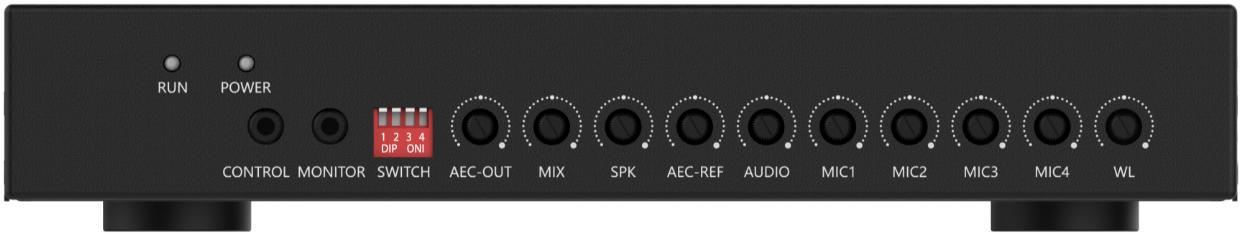 Pic. 41 Front Panel of MC220ETable 41 MC220E Front Panel Instruction
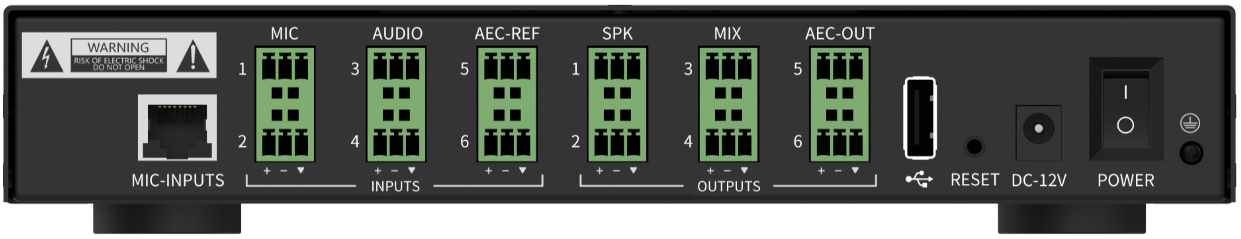 Pic. 42 Rear Panel of MC220ETable 42 MC220E Rear Panel Instruction
Audio Processor MC220E Technical SpecificationTable 43 MC220E Technical Specification
 Spherical Microphone FM290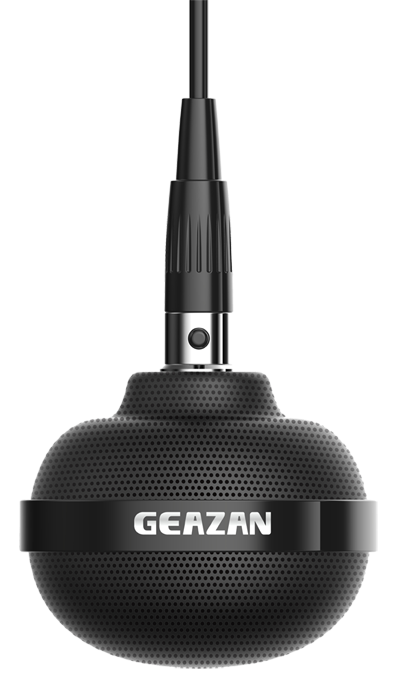 Pic. 43 Spherical Microphone FM290FM290 is a high-performance full-coverage pickup microphone developed by Shenzhen Geazan for classroom normalized recording & playback and remote interactive scenarios. A single FM290 has a pickup radius of 8 meters, and two FM290s can cover a classroom or conference room with an area of more than 120 square meters. Lecturers or conference speakers can speak anywhere within 2-8 meters from the omnidirectional microphone FM290 without affecting the pickup effect.FM290 has a wide collection frequency response, keep sound balanced, and high fidelity. It has an excellent sense of hearing. Due to the use of advanced field effect techniques, FM290 has high sensitivity and very low noise, thus achieving a high signal-to-noise ratio.FM290 is widely used in classrooms and conference rooms, and it is a model product of omnidirectional microphone in the industry.Table 44 FM290 Technical Specification
 Microphone Input Gain AdjustmentIn actual use, different microphones have different sensitivities. Therefore the audio processor provides 5 knobs for microphone input gain adjustment on the right of front panel. From left to right, corresponding to the MIC1 and MIC2 phoenix connectors on the rear panel, wired master microphne MIC3 and wired slave microphone MIC4 and wireless microphone connected through the MIC-INPUT RJ45 input port on the rear panel, see the picture below. 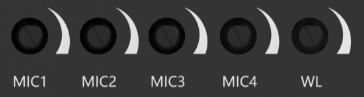 Pic. 44 Mic Input Gain Adjustment KnobsWhen adjust the Gain, user can use “—” screwdriver to turn up in clockwise direction, and turn down in counterclockwise direction. Line Input and Output Gain Adjustment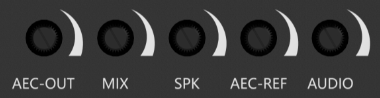 Pic. 45 Line Input and Output Gain Adjustment KnobsThere are 2 line input and 3 line output gain adjustment knobs on the left side of the microphone input adjustment knobs on the front panel of the processor. User can use “—” screwdriver to turn up in clockwise direction, and turn down in counterclockwise direction. DIP Switch Introduction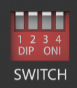     Pic. 46 DIP SwitchThe front panel of the processor has a 4-digit DIP switch. DIP switch downward indicates ON and upward indicates OFF. They can control the phantom power, the echo cancellation algorithm turned on or off, and the noise suppression related parameters.Table 45 DIP Switch Introduction
 Wire Connection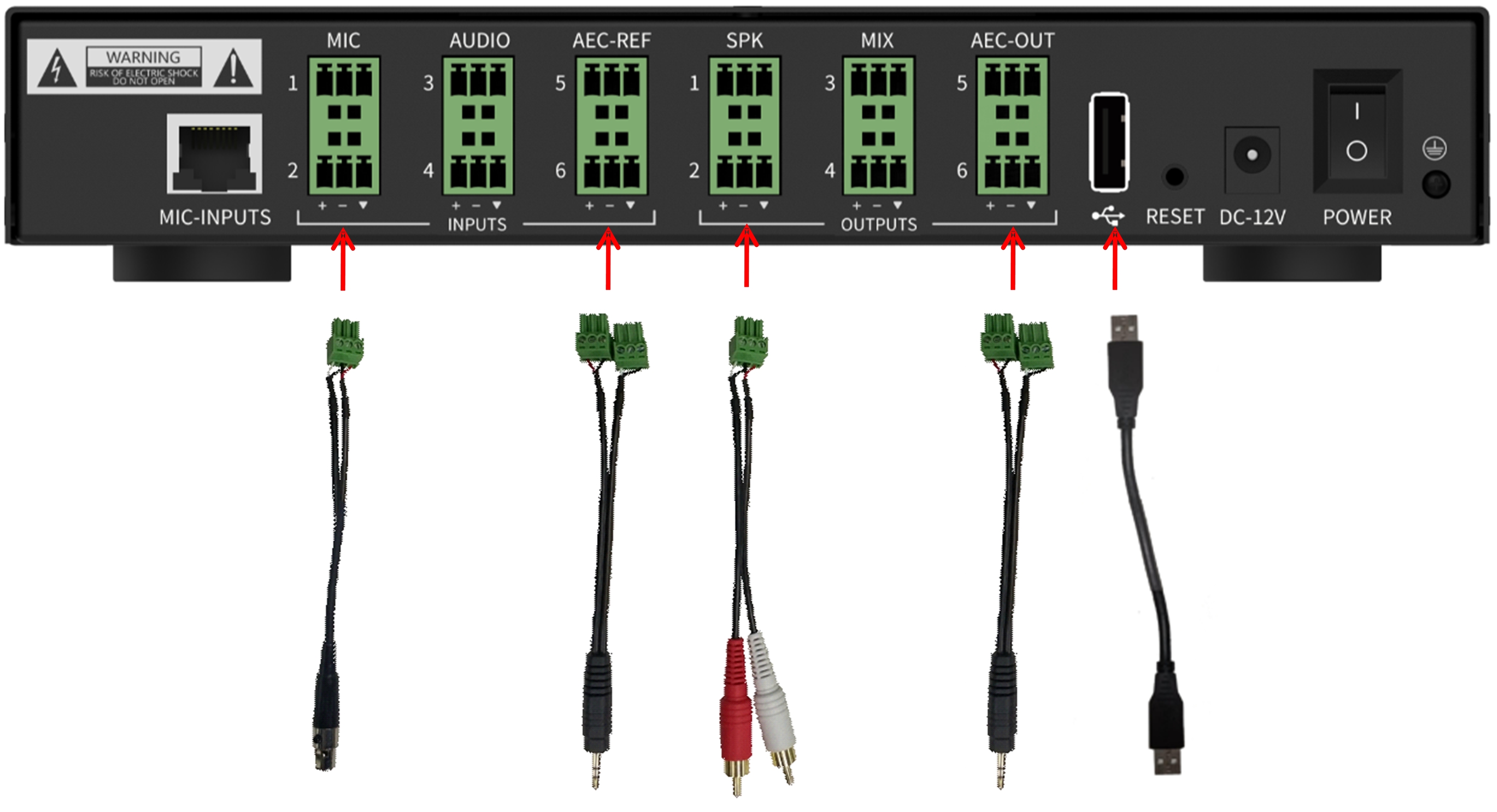     Pic. 47 Wire ConnectionSee above wire connection picture. Devices will be connected through those cables. For MIC input, need XLR (Canon head connector) to phoenix connector cable. For AEC-REF input & AEC-OUT output, need 3.5mm audio cable to phoenix connector. For SPK output, need RCA cable to phoenix connector. For USB port, need USB A to USB A cable.Please note, the above items 2 and 4 connection is one of two options for AEC function.FAQ Output without SoundCheck the power indicator of processor on or not.Check the RUN indicator slow flashing or not.Check the input/ output interface connection right or not.Check the signal of Mic Input source and Line Input source normal or not.Check the knobs of the audio processor have been turned to the "off" status or not, and if all the knobs are turned to 12 o'clock, the sound will appear. The Output Sound Has Current NoiseCheck the audio cable is connected correctly or not.Check if the audio cable is shielded, if there is a wireless base station or strong power control near the site.If only the MIC sound has noise, check the network cable is Category 6 with shielded or not.Check the input signal level is oversize or not.Check the USB connector is fully inserted or not. Remote Interactive Echo cannot CancelCheck the remote-end reference signal is connected right or not.Check the power amplifier and speakers are directly connected to the audio processor or not.Check the far-end reference signal level is normal or not.Check if the far-end AEC-REF input audio source is the same as the sound played by local speakers, and if there is broken sound or distortion when the local speaker is playing.No.Model No.NameQTYDescription1MC220EAudio Processor1Enhanced interactive audio processor.2FM290Spherical Omnidirectional Microphone1Microphone, a high-performance full-range pickup device, designed for classroom normalized recording and remote interactive scenarios.No.Model No.NameQTYDescription1MC220EAudio Processor1Enhanced interactive audio processor.2FM290Spherical Omnidirectional Microphone2Microphone, a high-performance full-range pickup device, designed for classroom normalized recording and remote interactive scenarios.Interface, indicator and knobsFunction descriptionRUNOperation indicator, slow flashing indicates normal operation.POWERPower indicator, power on indicator on.CONTROLInternal debugging port, not for customer usage.MONITOR3.5mm monitoring headphone jack.SWITCH4 DIP switches.AEC-OUTAEC-OUT output volume knob.MIXMIX output volume knob.SPKSPK output volume knob.AEC-REFFar-end reference signal input volume knob.AUDIOLine input volume knob.MIC1MIC1 Microphone input volume knob.MIC2MIC2 Microphone input volume knob.MIC3MIC3 Microphone input volume knob.MIC4MIC4 Microphone input volume knob.WLVolume knob of wireless microphone input.Interface, indicator and knobsFunction descriptionMIC-INPUTSMicrophone input network interface, connect to wired microphones of MIC3 & MIC4 and wireless microphone through network cable.MIC2 microphone input interfaces (MIC1 & MIC2), phoenix connector.AUDIO2 line input interfaces, usually connect to local audio input such as DVD or computer, phoenix connector.AEC-REF2 line input interfaces, usually used in interactive and distance learning, receiving signals from far-end, called a reference signal. Phoenix connector.SPK2 amplifier line output interfaces, phoenix connector.MIX2 recording line output interfaces, phoenix connector.AEC-OUT2 line output interfaces, usually used in interactive and distance learning, output local audio signal and the signal picked up by local microphones and transmit them to the far end. Phoenix connector.USB1 USB 2.0 A interface has data transmission function.RESETRestore factory settings button, long press the device for 3 seconds to restart and restore factory settings.DC-12VPower port.POWERPower switch.ParameterValueFrequency Response (20Hz~20kHz @ +4dBu):Microphone Channel+0/-2dBLine Input Channel+0/-0.5dBTHD +N (1kHz @ +4dBu):Microphone Channel< 0.009%Line Input Channel< 0.007%Equivalent Noise  < -84dBu(20Hz~20kHz@22dB)Dynamic Range > 105dB(20Hz~20kHz@0dB)Maximum Input BalanceMicrophone Channel-2dBuLine Input Channel20dBuMaximum Output Balance20dBuMaximum GainMicrophone Channel50dBLine Input Channel0dBInput ImpedanceMicrophone Channel2.2KΩLine Input Channel20KΩOutput Impedance400ΩSampling Frequency48kHzA/D-D/A Converter24-bitPhantom PowerDC 48VParameterValueTransducer TypeΦ24 back electret condenserCircuit CharacteristicsJFET impedance transformation; electronic balanceDirectionalityOmnidirectionalFrequency Response 50Hz-20kHzSensitivity-44±3dB (0dB=1V/Pa@1kHz)Rated Output Impedance2.2kΩMinimum Load Impedance1kΩSNR75dB (S:(f=1kHz@1Pa) N:(A-Weighted curve))Maximum Sound Pressure Level115dB (f=1kHz, THD<1%)Power Supply/ Current ConsumptionVS=1.5V@2.2kΩDynamic Range104dB (20Hz-20kHz@2.5kΩ)Maximum Output Electrical Level1.6dBV (20Hz-20kHz, THD<1%@2.5kΩ)Working and Storage Temperature0-45℃/ -20-70℃ (32-113 °F/ -4 to 158 °F)Working and Storage Humidity10% - 90% (non-condensing)Output Connection and CableMini XLR-3 Male/ Twisted Shielded MIC CableColorMatte blackNet Weight43gDimensions54x45mmDIP SWITCH statusFunction descriptionSwitch 1 “ON” 2 microphone inputs phantom power turned onSwitch 1 “OFF”2 microphone inputs phantom power turned offSwitch 2 “ON” AEC “aggressive”Switch 2 “OFF”AEC “soft”Switch 3 & Switch 4 both “ON” Noise suppression 18dBSwitch 3 & Switch 4 both “OFF”Noise suppression turned offSwitch 3 “OFF”, Switch 4 “ON”Noise suppression 15dBSwitch 3 “ON”, Switch 4 “OFF”Noise suppression 12dB